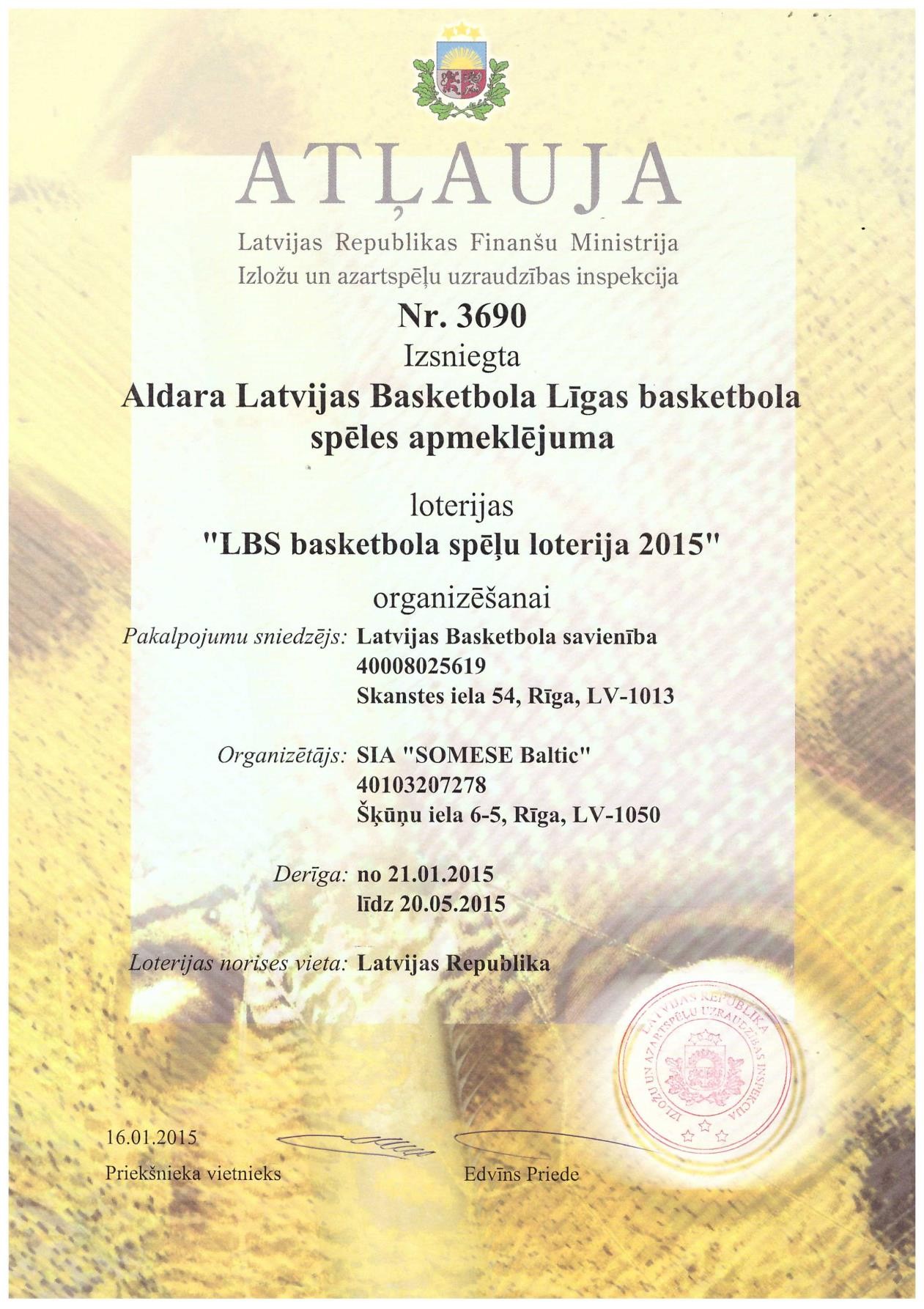 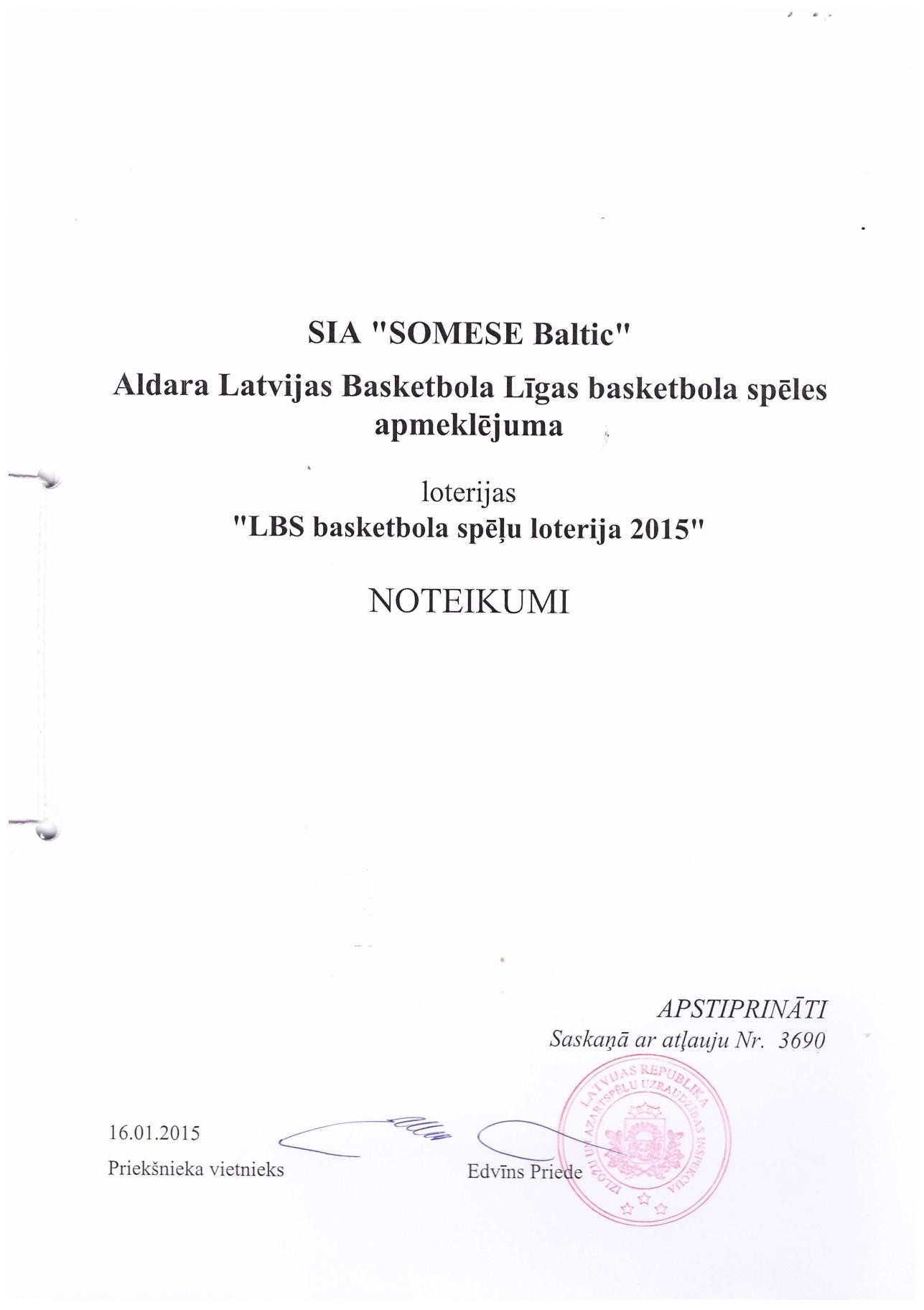 „LBS basketbola spēļu loterija 2015”noteikumi.1.  PAKALPOJUMA SNIEDZĒJS:1.1. Latvijas Basketbola savienība, reģistrācijas Nr. 40008025619, juridiskā adrese: Skanstes iela 54, Rīga, LV-1013, Latvija.2.   LOTERIJAS ORGANIZĒTĀJS:2.1. SIA „SOMESE Baltic”, uzņēmuma reģistrācijas Nr. 40103207278, juridiskā adrese: Šķūņuiela 6-5, Rīga, LV-1050, Latvija.3.   LOTERIJAS NORISES TERITORIJA:3.1. Loterija notiek visā Latvijas teritorijā.4.   LOTERIJAS NORISES LAIKS:4.1. Loterijas norises laiks ir no 21.01.2015. līdz 20.05.2015.5.  BALVA:5.1. Automašīna Škoda New Fabia Active, 2014. gada izlaidums (automašīnas aprīkojumu skatīt pielikumā Nr.1).5.2. Balvas vērtība ir EUR 10 260,00 (desmit tūkstoši divi simti sešdesmit eiro, 00 eiro centi).6.  PIEDALĪŠANĀS NOTEIKUMI:6.1.   Lai piedalītos loterijā, laika periodā no 2015. gada 21. janvāra līdz 2015. gada 11. aprīlim loterijas dalībniekam jākvalificējas sacensībai, iegādājoties ieejas biļete uz jebkuru Aldara Latvijas Basketbola Līgas (turpmāk tekstā – Aldara LBL) spēli (LBL spēļu sarakstu skatīt pielikumā Nr.2. Precīzāka informācija par spēļu norises vietām un laikiem tīmekļa vietnē www.basket.lv) vismaz EUR 1,42 (viens eiro, 42 eiro centi) vērtībā.6.2.  Spēles norises vietā, uzrādot 1 (vienu) iegādāto spēles biļeti, kuras vērtība ir vismaz EUR1,42 (viens eiro, 42 eiro centi), biļete tiek ieplēsta un dalībniekam izsniegta anketa. Anketā jānorāda sekojoša informācija:6.2.1.   vārds;6.2.2.   uzvārds;6.2.3.   telefona numurs;6.2.4.   e-pasts;6.2.5.   biļetes numurs;6.2.6.   komandu nosaukumi, kuru starpā konkrētā spēle norisinās;6.2.7.   datums.6.3.  Aizpildītā  anketa  jāiemet  loterijai  paredzētajā  traukā,  kurš  atrodas  pie  biļešu  iegādespunkta.6.4.  Nepilnīgi aizpildītas anketas izlozē nepiedalās.6.5.  Biļetes, kuras ieplēstas, loterijā atkārtoti piedalīties nedrīkst.6.5.1 Loterijā nedrīkst piedalīties Aldaris LBL un LBL2 spēlētāji.6.6.  Spēles biļete jāsaglabā līdz apmeklētās spēles beigām.6.7. Pēc biļetes iegādes loterijas dalībniekam ir jāierodas uz konkrētās spēles norises vietu.6.8. Pārtraukumā starp 1. un 2. ceturtdaļu no visām aizpildītajām loterijas anketām tiek izlozētas5 (pieci) anketas, metienu atlases sacensības dalībnieku noteikšanai.6.9. Spēles apmeklētājs, kura aizpildīto anketu izlozēs, kļūst par metienu atlases sacensības dalībnieku un iegūst tiesības, pārtraukumā starp spēles 1. un 2. puslaiku, basketbola noteikumu ietvaros, piedalīties atlases metienu sacensībā (sacensības noteikumi norādīti noteikumu 6.11. punktā).6.10. Biļetes uz spēlēm var iegādāties spēļu norises vietās, biļešu sēdvietu skaits ir ierobežots no150 (viens simts piecdesmit) līdz 8000 (astoņi tūkstoši) sēdvietām atkarībā no spēlesnorises vietas (spēļu norises vietas skatīt pielikumā Nr.2).6.11. Metienu sacensības noteikumi:6.11.1. Metienu sacensības ietvaros dalībnieki startē pēc kārtas, atbilstoši kārtībai, kādā tie izlozēti.6.11.2. Pirmais sacensības dalībnieks izvēlas jebkuru vietu spēles laukumā (izņemot soda laukuma zonu) un raida metienu basketbola grozā (metieni tiks veikti ar 5. (piektā) izmēra basketbola bumbu).6.11.2.1.    Rezultatīva  metiena  gadījumā  dalībnieks  turpina  dalību  metienu  atlasessacensībā.6.11.2.2.	Nerezultatīva  metiena  gadījumā  dalībnieks  izstājas  no  metienu  atlases sacensības un nākošais dalībnieks veic metienu atbilstoši 6.11. punktā norādītajai kārtībai.6.11.3. Ja  pirmais  dalībnieks  veicis  rezultatīvu  metienu,  nākošiem  dalībniekiem  jāveic metiens no tās pašas vietas laukumā, no kuras metienu veicis pirmais sacensības dalībnieks. Katrs nākošais dalībnieks:6.11.3.1.    Rezultatīva metiena gadījumā turpina dalību metienu atlases sacensībā.6.11.3.2.    Nerezultatīva metiena gadījumā izstājas no metienu atlases sacensības.6.11.4. Kad visi dalībnieki katrs veikuši 1 (vienu) metienu, metienu atlases sacensību turpina tie, kas izpildījuši metienu rezultatīvi un atkārtoti veic metienus, piemērojot pirmajam metiena veicējam noteikumus sākot ar punktā 6.11. norādīto kārtību, kamēr rezultatīvu metienu no noteiktas vietas laukumā rezultatīvi vecis tikai 1 (viens) dalībnieks.6.11.5. Ja  neviens  no  dalībniekiem  neveic  rezultatīvu  metienu,  uz  fināla   sacensību nekvalificējās neviens dalībnieks.6.11.6. Metienu atlases sacensība norisinās 6 (sešas) minūtes.6.11.7. Metienu fināla sāncensība norisinās neierobežotu laiku.6.11.8. Ja  metienu  atlases  sacensībā  6  (sešu)  minūšu  laikā  netiek  noskaidrots  1  (viens) sacensības uzvarētājs, tiek veikti standarta soda metieni no soda metienu līnijas un uz metienu fināla sacensību kvalificējās dalībnieks, kurš vienīgais veicis rezultatīvu metienu basketbola grozā.6.11.8.1. Ja soda metienu izpildes laikā bumbu no soda metienu līnijas trāpa basketbola grozā vairāk kā 1 (viens) dalībnieks, grozā trāpījuši dalībnieki atkārtoti sacenšas soda metienu sacensībā, kamēr rezultatīvu metienu izpildījis tikai 1 (viens) dalībnieks.6.12. Visi dalībnieki, kuri kvalificējušies fināla sacensībai, piedalās fināla sacensībā Aldara LBLspēles ietvaros:6.12.1. Fināla sacensība norisināsies 2015. gada 15. maijā plkst.19:00 Arēna Rīga, Rīgā, Skanstes ielā 21;6.12.2. Visi fināla sacensībai kvalificētie dalībnieki tiks atkārtoti informēti par konkursa norises vietu un laiku personīgi;6.12.3. Fināla sacensībā izlozes kārtībā dalībnieki, basketbola noteikumu ietvaros, izspēlēmetienu fināla sacensību, kas sastāv no apgrūtinātiem basketbola spēles elementiem.6.12.3.1.	Fināla sacensība norisinās neierobežotu laiku un dalībnieki piedalās tajā līdz brīdim, kamēr tiek noskaidrots 1 (viens) uzvarētājs.6.12.3.2.    Dalībnieks, kurš kļūst par fināla sacensības uzvarētāju iegūst savā īpašumāloterijas balvu – automašīnu Škoda New Fabia Active;6.13.Fināla sacensība tiek izspēlētas ar 5. (piektā) izmēra basketbola bumbu.6.13.1. Gadījumos, ja neparedzētu apstākļu dēļ šāda izmēra bumba nav pieejama, sacensība tiek izspēlēta ar 7. (septītā) izmēra basketbola bumbu.6.14. Viens dalībnieks var piedalīties loterijā vairākkārt, tikai izdarot atkārtotu ieejas biļetes pirkumu un apmeklējot konkrētās pamatturnīra spēles norises vietu.6.15.Loterijas organizators neatbild par:6.15.1. Dalībnieku iespējamajiem zaudējumiem, kas radušies iegādājoties Aldara LBL spēles biļeti/-es vai saņemot balvu;6.15.2. Sekām,  kas  radušās  nepareizas  datu  sniegšanas  dēļ  vai  citām  dalībnieka  vainas  dēļ radušām neprecizitātēm, tajā skaitā, ja izlozētajā anketā norādīti personas dati nesalasāmā veidā un/vai svešvalodā, persona nav ieradusies uz izlozes norises vietu.6.15.2.1.	Gadījumā, ja persona norādījusi anketā savus datus nesalasāmā veidā un nav iespējams identificēt personu, loterijas organizators ir tiesīgs izlozēt citu anketu.6.16.Loterijas dalībnieks, piesakoties loterijai, piekrīt tā datu apstrādei SIA „SOMESE Baltic” datu bāzē ar mērķi noteikt loterijas laimētājus (personas datu apstrādes reģistrācijas apliecības numurs 001725).7.   PROGNOZĒTAIS DALĪBNIEKU SKAITS:7.1. Plānotais loterijas dalībnieku skaits ir 10’000 (desmit tūkstoši) dalībnieku, kuri, izmantojot6. punktā norādīto veidu, piedalīsies loterijā, un, no kuriem 1 (vienam) dalībnieks laimēs automašīnu Škoda New Fabia Active.8.   DALĪBNIEKU IEGULDĪJUMS:8.1.1.   Lai piedalītos loterijā dalībniekam jāveic dalība tajā, iegādājoties ieejas biļeti uz LBLspēli un apmeklējot konkrētās spēles norises vietu;8.2. 1 (viena) ieejas biļetes cena uz LBL pamatturnīra spēli ir no EUR 1,42 (viens eiro, 42 eiro centi) līdz EUR 5,00 (pieci eiro, 00 eiro centi).8.3. Visus ar laimesta gūšanu saistītos nodokļu maksājums veic loterijas organizētājs.9.   PIETEIKŠANĀS TERMIŅŠ:9.1. Dalībnieki var pieteikties dalībai loterijā 6.1. punktā norādītajā veidā no 2015. gada 21.janvāra līdz 2015. gada 11. aprīlim.10. LAIMĒTĀJU NOTEIKŠANA:10.1.  Atlases metienu sacensības dalībnieki tiks noteikti:10.1.1.  Pēc  nejaušības  principa,  izlozējot  spēles  laikā  atbilstoši  loterijas  noteikumiem aizpildītās loterijas anketas ar roku.10.1.1.1.    Katrā izlozē tiks noteikti 5 (pieci) konkursa dalībnieki.10.1.1.2.    Izlozē piedalās katrs 9. punktā noteiktajā pieteikšanās termiņā veiktais dalībaspieteikums, kas atbilst  loterijas noteikumiem.10.2.  Metienu atlases sacensības dalībnieki tiks noteikti LBL spēļu starplaikos, pārtraukumāstarp 1. un 2. ceturtdaļu, pieaicinot Izložu un Azartspēļu Uzraudzības Inspekcijas pārstāvi.10.2.1. Metienu atlases izspēle tiks veikta spēļu pārtraukumos starp 1. un 2. puslaiku.10.3.  Fināla sacensības dalībnieki 2015. gada 15. maijā plkst.19:00 Arēna Rīga, Rīgā, Skanstes ielā 21 piedalīsies metienu fināla sacensību, pieaicinot Izložu un Azartspēļu Uzraudzības Inspekcijas pārstāvi.10.3.1. Loterijas galveno balvu saņems dalībnieks, kurš vienīgais būs rezultatīvi izpildījis fināla sacensībā noteiktos apgrūtinātos basketbola spēles elementus.11. LAIMĒTĀJU PAZIŅOŠANA:11.1.  Metienu atlases sacensības uzvarētāji tiks publicēti mājas lapā  www.basket.lv 3 (trīs)darba dienu laikā pēc spēles norises.11.2.   Automašīnas Škoda New Fabia Active laimētājs tiks publicēts mājas lapā www.basket.lv2015. gada 20. maijā.12. LAIMESTA SAŅEMŠANA:12.1.  Lai saņemtu automašīnu Škoda New Fabia Active, laimētājam līdz 2015. gada 19. jūnijam jāierodas Latvijas Basketbola savienības biroja telpās, Rīgā, Skanstes ielā 54, līdzi ņemot personu apliecinošu dokumentu.12.2.  Saņemot balvu laimētājam būs jāparaksta līgums par automašīnas saņemšanu.12.3.  Visi  izdevumi,  kas  saistīti  ar  automašīnas  saņemšanu  jāsedz  laimētājam.  Iespējamieizdevumi:12.3.1.   Automašīnas transportēšana mājās;12.3.2.   Automašīnas īpašnieka reģistrēšana CSDD;12.3.3.   Obligātā  civiltiesiskās  atbildības  apdrošināšana  –  OCTA  un  citi  apdrošināšanuveidi.12.4.  Balva pēc 2015. gada 19. jūnija vairs netiks izsniegta.12.5.  Balva netiks izmaksāta naudā vai sūtīta pa pastu.12.6.  Ja balva, netiek izņemta līdz 2015. gada 19. jūnijam, tā paliek pakalpojuma sniedzējaLatvijas Basketbola savienības īpašumā.13. PRETENZIJAS UN TO IZSKATĪŠANA:13.1.  Loterijas dalībniekam ir tiesības izteikt pretenzijas par loterijas norisi līdz 2015. gada 26. jūnijam, iesniedzot SIA „SOMESE Baltic”, Šķūņu ielā 6-5, Rīga, LV-1050 rakstisku iesniegumu.13.2. Visas pretenzijas tiks izskatītas un loterijas dalībniekam atbilde tiks sniegta 15 (piecpadsmit) kalendāro dienu laikā no rakstiska iesnieguma saņemšanas dienas.14. DALĪBAS AIZLIEGUMS:14.1.  Loterijā nedrīkst piedalīties Latvijas Basketbola savienības un SIA „SOMESE Baltic”darbinieki.14.2.  Ja šis noteikums tiek pārkāpts un par balvas laimētāju kļūst persona, kas nav tiesīga piedalīties loterijā, laimētā balva paliek pakalpojuma sniedzēja Latvijas Basketbola savienības īpašumā.15. NOBEIGUMA NOTEIKUMI:15.1.  Loterijas noteikumi, kurus ar parakstu apstiprinājusi Izložu un Azartspēļu UzraudzībasInspekcija, atrodami mājas lapā www.basket.lv.*Informācija tiks precizēta mājaslapā  www.basket.lv.**Norādītais laiks ir aptuvens un var notikt nobīde, atkarībā no spēles norises gaitas.Škoda New Fabia Active aprakstsŠkoda New Fabia Active aprakstsDzinējs 1,0Degvielas patēriņš 4,7 l/100kmMotora jauda 60ZsSalona apdare: Ambition GB - melnsĀtrumkārba – 5 pakāpju manuālā pārnesumkārbaKrāsa – Candy White/Black Magic roof (9P1Z)CO2 izmeši 106 g/kmBāzes aprīkojumsBāzes aprīkojumsMelna priekšējā radiatora resteGājēju aizsardzības sistēmaESC iekļaujot ASR, MSR, ASR, EDS, HBA, XDS –elektroniskais diferenciāļa bloķētājs14” tērauda diski ar uzlikām „FLAIR” (1,2TSI 81 kwun 1,4TDI 77kW 15” diski)3-spieķu stūreDienas braukšanas gaismasRiepu spiediena kontroleStūres augstuma un dziļuma regulācijaAtslēdzams priekšējais pasažiera gaisa spilvensVadītāja sēdekļa augstuma regulēšana6 (seši) gaisa drošības spilveni (frontālie, sānu unaizkari)2 ISOFIX stiprinājumi bērnu krēsliem aizmugurējossānu sēdekļosNepiesprādzētas drošības jostas skaņas un vizuālāindikācija vadītāja sēdeklimSmēķētāju pakete (piesmēķētājs un pelnu traukspriekšā sēdošajiem)Divi pielokāmi rokturi griestosElektriskie logu pacēlāji priekšējās durvīsElektriski regulējami un apsildāmi ārējie spoguļiDurvju rokturi virsbūves krāsojumāAizmugures sēdekļa atzveltne nolokāmaVizuālā indikācija aizmugurējiem sēdekļiemCentrālā atslēga ar distances vadībuElektriskais gaisa sildītājsMultifunkciju Radio Blues ar USB, Auz-In, SD un 4skaļruņi priekšāPilna izmēra rezerves ritenis un instrumentiStāvvietas biļešu turētājsLedus skrāpis benzīna tvertnes vāciņāAuduma salona apdare BW - melnsGarantija 4 gadi / 120 000kmAprīkojumsAprīkojumsVirsbūves krāsojumsApsildāmas priekšējā loga apmazgātāja sprauslasAutomašīnas individualizācijas iespējaSignalizācija ar salona aizsardzības sistēmu un SAFEsistēmaVieglmetāla diksi BEAM 16” melnā krāsā priekS ColourConceptAutomātiska tuvo gaismu ieslēgšanās,Coming/Leaving home funkcijaMazā ādas pakete (3 spieķu ādas stūre ar BLACK PIANO un hromētu apdari)Radio SWING ar 5” krāsainu skārienjūtīgu ekrānu,USB ar Apple savienojumu, Auz-In SD un 4 skaļruņi priekšā.SIMPLY CLEVER pakete (smēķētāju versija) – tīklu sistēma bagāžas nodalījumā, telefona turētājs, atkritumu maisiņa turētājs durvju kabatā, piepīpētājs, pelnutrauksFunkcionālā pakete (mantu glabāšana, atvilktnes zempriekšējiem sēdekļiem, āķi somu pakarināšanai bagāžas nodalījuma, gaismas lasīšanai salona priekšā un apgaismojums aizmugurē, 4 pielokāmo rokturi griestos, komspētikas spogulīši priekšējos saulessargos, 12 voltu rozete bagāžas nodalījumāDatumsSpēles sākuma laiksMetiena izpildītāja noteikšana**Metienaizpildīšana**Mājinieki-ViesiSpēlesnorises vieta21.12.2014.16:0016:1516:45LatvijasUniversitāte-BK SaldusOlimpiskaisSporta centrs,Rīga23.12.2014.16:3016:4517:10Barons/LDz-Jūrmala/ FēnikssMārupesSporta centrs23.12.2014.18:3018:4519:10BK Valmiera-BK JelgavaVidzemesOlimpiskais centrs, Valmiera23.12.2014.19:3019:4520:10BKJēkabpils-VEF RīgaJēkabpilsSporta nams,Jēkabpils27.12.2014.18:3018:4519:10BK Valmiera-Barons/LDzVidzemesOlimpiskais centrs, Valmiera28.12.2014.17:0017:1517:45BK Saldus-BK JelgavaSaldus sportanams, Saldus28.12.2014.18:0018:1518:45LatvijasUniversitāte-BKJēkabpilsOlimpiskaisSporta centrs,Rīga30.12.2014.19:3019:4520:10Liepāja/Triobet-Jūrmala/ FēnikssLiepājasOlimpiskais centrs, Liepāja04.01.2015.18:0018:1518:45LatvijasUniversitāte-BKJēkabpilsOlimpiskaisSporta centrs,Rīga06.01.2015.19:3019:4520:10BK Saldus-Jūrmala/ FēnikssSaldus sportanams, Saldus09.01.2015.19:0019:1519:45BK Ventspils-BK JelgavaOlimpiskaiscentrs„Ventspils”,Ventspils10.01.2015.17:0017:1517:45Liepāja/Triobet-Barons/LDzLiepājasOlimpiskais centrs, Liepāja10.01.2015.18:0018:1518:45BKJēkabpils-Jūrmala/ FēnikssJēkabpilsSporta nams,Jēkabpils11.01.2015.18:0018:1518:45LatvijasUniversitāte-BK ValmieraOlimpiskaisSporta centrs,Rīga14.01.2015.18:3018:4519:10Barons/LDz-VEF RīgaMārupesSporta centrs17.01.2015.17:0017:1517:45Jūrmala/ Fēnikss-BK ValmieraSākumskola„Taurenītis”,Jūrmala17.01.2015.17:0017:1517:45Liepāja/Triobet-BK SaldusLiepājasOlimpiskais centrs, Liepāja17.01.2015.18:0018:1518:45BKJēkabpils-BK VentspilsJēkabpilsSporta nams,Jēkabpils18.01.2015.13:0013:1513:45BK Jelgava-Barons/LDzZemgalesOlimpiskais centrs, Jelgava21.01.2015.19:3019:4520:10LatvijasUniversitāte-BK SaldusOlimpiskaisSporta centrs,Rīga24.01.2015.17:0017:1517:45Jūrmala/ Fēnikss-Barons/LDzLapmežciemasporta halle, Lapmežciems24.01.2015.18:0018:1518:45BKJēkabpils-BK SaldusJēkabpilsSporta nams,Jēkabpils24.01.2015.18:3018:4519:10BK Valmiera-Liepāja/TriobetVidzemesOlimpiskais centrs, Valmiera25.01.2015.18:0018:1518:45LatvijasUniversitāte-BK JelgavaOlimpiskaisSporta centrs,Rīga28.01.2015.18:3018:4519:10Barons/LDz-BK ValmieraMārupesSporta centrs28.01.2015.19:0019:1519:45Jūrmala/ Fēnikss-BK JelgavaSākumskola„Taurenītis”,Jūrmala28.01.2015.19:3019:4520:10Liepāja/Triobet-VEF RīgaLiepājasOlimpiskais centrs, Liepāja31.01.2015.17:0017:1517:45BK Ventspils-Barons/LDzOlimpiskaiscentrs„Ventspils”,Ventspils31.01.2015.18:0018:1518:45BKJēkabpils-BKValmieraJēkabpils SN01.02.2015.16:0016:1516:45Liepāja/Triobet-Jūrmala/ FēnikssLiepājasOlimpiskais centrs, Liepāja04.02.2015.19:0019:1519:45BK Jelgava-LatvijasUniversitāteZemgalesOlimpiskais centrs, Jelgava07.02.2015.18:3018:4519:10Barons/LDz-BKJēkabpilsMārupesSporta centrs08.02.2015.18:0018:1518:45LatvijasUniversitāte-Liepāja/TriobetOlimpiskaisSporta centrs,Rīga11.02.2015.19:0019:1519:45BK Jelgava-BK SaldusZemgalesOlimpiskais centrs, Jelgava13.02.2015.19:0019:1519:45BK Ventspils-Jūrmala/ FēnikssOlimpiskaiscentrs„Ventspils”,Ventspils14.02.2015.17:0017:1517:45BK Saldus-BK ValmieraSaldus sportanams, Saldus14.02.2015.18:0018:1518:45BKJēkabpils-Liepāja/TriobetJēkabpilsSporta nams,Jēkabpils18.02.2015.18:3018:4519:10Barons/LDz-BK SaldusMārupesSporta centrs18.02.2015.19:0019:1519:45BK Ventspils-VEF RīgaOlimpiskaiscentrs„Ventspils”,Ventspils18.02.2015.19:3019:4520:10Liepāja/Triobet-BK ValmieraLiepājasOlimpiskais centrs, Liepāja19.02.2015.19:0019:1519:45BK Jelgava-Jūrmala/ FēnikssZemgalesOlimpiskais centrs, Jelgava19.02.2015.19:3019:4520:10BKJēkabpils-LatvijasUniversitāteJēkabpilsSporta nams,Jēkabpils28.02.2015.17:0017:1517:45Liepāja/Triobet-BK VentspilsLiepājasOlimpiskais centrs, Liepāja28.02.2015.17:0017:1517:45BK Saldus-BKJēkabpilsSaldus sportanams, Saldus28.02.2015.18:0018:1518:45LatvijasUniversitāte-Barons/LDzOlimpiskaisSporta centrs,Rīga01.03.2015.18:3018:4519:10BK Valmiera-Jūrmala/ FēnikssVidzemesOlimpiskais centrs, Valmiera04.03.2015.19:3019:4520:10BK Saldus-BK JelgavaSaldus sportanams, Saldus07.03.2015.17:0017:1517:45Jūrmala/ Fēnikss-BK SaldusSākumskola„Taurenītis”,Jūrmala07.03.2015.18:3018:4519:10BK Valmiera-BKJēkabpilsVidzemesOlimpiskais centrs, Valmiera08.03.2015.18:3018:4519:10Barons/LDz-Liepāja/TriobetMārupesSporta centrs11.03.2015.19:0019:1519:45BK Jelgava-BK ValmieraZemgalesOlimpiskais centrs, Jelgava11.03.2015.19:3019:4520:10BK Saldus-VEF RīgaSaldus sportanams, Saldus14.03.2015.17:0017:1517:45BK Jelgava-Liepāja/TriobetZemgalesOlimpiskais centrs, Jelgava14.03.2015.17:0017:1517:45Jūrmala/ Fēnikss-BKJēkabpilsSākumskola„Taurenītis”,Jūrmala14.03.2015.18:3018:4519:10BK Valmiera-BK SaldusVidzemesOlimpiskais centrs, Valmiera15.03.2015.18:3018:4519:10Barons/LDz-LatvijasUniversitāteMārupesSporta centrs18.03.2015.19:0019:1519:45Jūrmala/-VEF RīgaSākumskolaFēnikss„Taurenītis”,Jūrmala18.03.2015.19:3019:4520:10Liepāja/Triobet-LatvijasUniversitāteLiepājasOlimpiskais centrs, Liepāja21.03.2015.17:0017:1517:45BK Saldus-BK VentspilsSaldus sportanams, Saldus21.03.2015.17:0017:1517:45Jūrmala/ Fēnikss-Liepāja/TriobetSākumskola„Taurenītis”,Jūrmala21.03.2015.18:0018:1518:45BKJēkabpils-Barons/LDzJēkabpilsSporta nams,Jēkabpils21.03.2015.18:3018:4519:10BK Valmiera-LatvijasUniversitāteVidzemesOlimpiskais centrs, Valmiera25.03.2015.19:0019:1519:45BK Jelgava-BKJēkabpilsZemgalesOlimpiskais centrs, Jelgava28.03.2015.17:0017:1517:45BK Ventspils-BK ValmieraOlimpiskaiscentrs„Ventspils”,Ventspils28.03.2015.18:3018:4519:10Barons/LDz-BK JelgavaMārupesSporta centrs29.03.2015.17:0017:1517:45BK Saldus-LatvijasUniversitāteSaldus sportanams, Saldus04.04.2015.17:0017:1517:45BK Saldus-Barons/LDzSaldus sportanams, Saldus04.04.2015.17:0017:1517:45Liepāja/Triobet-BKJēkabpilsLiepājasOlimpiskais centrs, Liepāja04.04.2015.18:3018:4519:10BK Valmiera-BK JelgavaVidzemesOlimpiskais centrs, Valmiera05.04.2015.18:0018:1518:45LatvijasUniversitāte-BK VentspilsOlimpiskaisSporta centrs,Rīga08.04.2015.18:3018:4519:10Barons/LDz-Jūrmala/ FēnikssMārupesSporta centrs08.04.2015.19:3019:4520:10Liepāja/Triobet-BK JelgavaLiepājasOlimpiskais centrs, Liepāja11.04.2015.17:0017:1517:45BK Saldus-Liepāja/TriobetSaldus sportanams, Saldus11.04.2015.17:0017:1517:45BKJēkabpils-BK JelgavaJēkabpilsSporta nams,Jēkabpils11.04.2015.17:0017:1517:45Jūrmala/ Fēnikss-LatvijasUniversitāteSākumskola„Taurenītis”,Jūrmala11.04.2015.17:0017:1517:45BK Valmiera-Barons/LDzVidzemesOlimpiskais centrs, Valmiera15.05.2015.19:00-19:45---Arēna Rīga,RīgāSpēļu norises vietaAdreseOlimpiskais centrs „Ventspils”, VentspilsSporta iela 7/9, Ventspils, LV-3601Vidzemes Olimpiskais centrs, ValmieraRīgas iela 91, Valmiera, LV-4201Jēkabpils Sporta nams, JēkabpilsBrīvības iela 2j, Jēkabpils, LV-5201Liepājas Olimpiskais centrs, LiepājaBrīvības iela 39, Liepāja, LV-3401Sākumskola „Taurenītis”, JūrmalaKļavu iela 29/31, Jūrmala, LV-2015Mārupes Sporta centrsDaugavas iela 29, MārupeZemgales Olimpiskais centrs, JelgavaKronvalda iela 24, Jelgava, LV-3004Jelgavas Pilsētas sporta halle, JelgavaMātera iela 44a, Jelgava, LV-3001Saldus sporta nams, SaldusJelgavas iela 4, SaldusOlimpiskais Sporta centrs, RīgaGrostonas iela 6b, Rīga, LV-1013Daugavpils Olimpiskais centrs, DaugavpilsRaiņa iela 31, Daugavpils, LV-5403Lapmežciema sporta halle, LapmežciemsLiepu iela 2, LapmežciemsJelgavas Pilsētas sporta halle, JelgavaMātera iela 44a, JelgavaArēna Rīga, RīgaSkanstes iela 21, Rīga